Name: _______________________________________    			Date: _______________The Lost Boys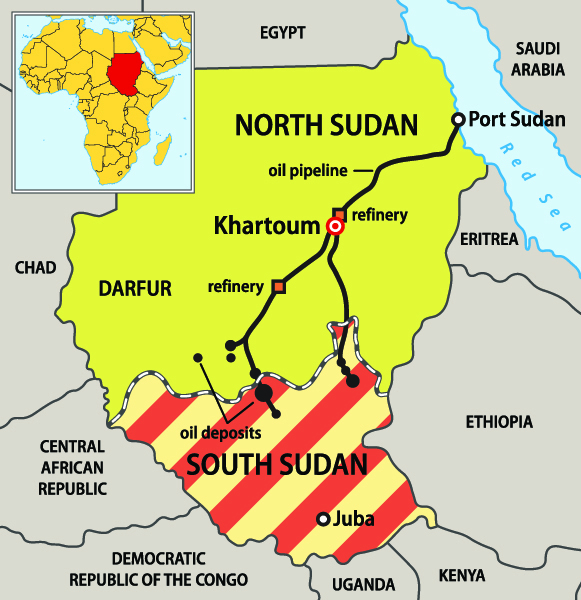 Directions: Answer the questions below using the map to the right and reading the article “Lost Boy Found” to answer the questions below.Joseph’s 1,000 mile journey began in ____________ and ended in _______________________________.According to the map, in which direction did Joseph travel? ____________________________________ Why does Joseph celebrate his birthday on January 1? __________________________________________________________________________________________________________________________________________________________________Explain what happened to Joseph’s family. ______________________________________________ ___________________________________________________________________________________________________________________________________________________________________________________________________________________________________________________In what ways is Joseph similar and different to other college students? Use details from the article to fill in the cart below. Joseph says it is his “sense of duty to bear witness to what had happened to him and other Lost Boys.” Explain what he means. _____________________________________________________________________________________________________________________________________________________________________________________________________________________________________________________________________________________________________________________________________________________________________________________________________________________SimilarDifferent